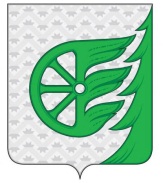 СОВЕТ ДЕПУТАТОВ ГОРОДСКОГО ОКРУГА ГОРОД ШАХУНЬЯНИЖЕГОРОДСКОЙ ОБЛАСТИРЕШЕНИЕ											ПРОЕКТО внесении изменений в решение Совета депутатовгородского округа город Шахунья Нижегородской областиот 24 декабря 2021 года № 70-1 «О бюджете городского округа городШахунья на 2022 год и на плановый период 2023 и 2024 годов»Совет депутатов решил:1. В решение Совета депутатов городского округа город Шахунья Нижегородской области от 24 декабря 2021 года №70-1 «О бюджете городского округа город Шахунья на 2022 год и на плановый период 2023 и 2024 годов» внести следующие изменения:1.1 Статью 1 изложить в следующей редакции:1. Утвердить основные характеристики бюджета городского округа город Шахунья на 2022 год:2. Утвердить основные характеристики бюджета городского округа на плановый период 2023 и 2024 годов:1) общий объем доходов на 2023 год в сумме 1 182 892,41140 тыс. рублей, на 2024 год в сумме 1 213 887,71590 тыс. рублей;2) общий объем расходов на 2023 год в сумме 1 182 892,41140 тыс. рублей, в том числе условно утверждаемые расходы в сумме 17 209,20000 тыс. рублей, на 2024 год в сумме 1 213 887,71590 тыс. рублей, в том числе условно утверждаемые расходы в сумме 35780,4 тыс. рублей;3) размер профицита на 2023 год в сумме 0 тыс. рублей, на 2024 год в сумме 0 тыс. рублей.1.2 Статью 4 изложить в новой редакции:«Утвердить объем безвозмездных поступлений, получаемых из других бюджетов бюджетной системы Российской Федерации:1) на 2022 год в сумме 785 612,23040 тыс. рублей, в том числе объем субсидий, субвенций и иных межбюджетных трансфертов, имеющих целевое назначение, в сумме 608 980,63040 тыс. рублей;2) на 2023 год в сумме 641 761,31140 тыс. рублей, в том числе объем субсидий, субвенций и иных межбюджетных трансфертов, имеющих целевое назначение, в сумме 494 525,21140   тыс. рублей;3) на 2024 год в сумме 641 005,91590   тыс. рублей, в том числе объем субсидий, субвенций и иных межбюджетных трансфертов, имеющих целевое назначение, в сумме 498 278,91590 тыс. рублей.»1.3 Статью 15 изложить в новой редакции:«Утвердить объем бюджетных ассигнований муниципального дорожного фонда:1) на 2022 год в размере 20 886,90042 тыс. рублей; 2) на 2023 год в размере 17 374,00000 тыс. рублей;3) на 2024 год в размере 16 424,20000 тыс. рублей.»1.4 Приложение 1 «Поступления доходов по группам, подгруппам и статьям бюджетной классификации» изложить в новой редакции согласно приложению 1 к настоящему решению.1.5 Приложение 2 «Источники финансирования дефицита бюджета городского округа на 2022 год и на плановый период 2023 и 2024 годов» изложить в новой редакции согласно приложению 2 к настоящему решению.1.6  Приложение 3 «Распределение бюджетных ассигнований по целевым статьям (муниципальным программам и непрограммным направлениям деятельности), группам видов расходов классификации расходов бюджета городского округа на 2022 год на плановый период 2023 и 2024 годов» изложить в новой редакции согласно приложению 3 к настоящему решению;1.7 Приложение 4 «Ведомственная структура расходов бюджета городского округа на 2022 год и на плановый период 2023 и 2024 годов» изложить в новой редакции согласно приложению 4 к настоящему решению.1.8 Приложение 5 «Распределение бюджетных ассигнований по разделам, подразделам и группам видов расходов классификации расходов бюджета городского округа на 2022 год и плановый период 2023 и 2024 годов» изложить в новой редакции согласно приложению 5 к настоящему решению.1.9 Приложение 8 «Перечень доходов и расходов муниципального дорожного фонда городского округа город Шахунья на 2022 год и плановый период 2023 и 2024 годов» изложить в новой редакции согласно приложению 6 к настоящему решению.2. Настоящее решение вступает в силу со дня его официального опубликования.3. Опубликовать настоящее решение посредством размещения на официальном сайте администрации городского округа город Шахунья Нижегородской области. от                         2022 года№1) общий объем доходов в сумме1 296 487,33040тыс. рублей;2) общий объем расходов в сумме1 308 086,07921тыс. рублей;3) размер дефицита в сумме-11 598,74881тыс. рублей;Глава местного самоуправления городского округа город Шахунья Р.В. Кошелев